ЧЕРКАСЬКА ОБЛАСНА РАДАР І Ш Е Н Н Я19.02.2021                                                                               № 5-3/VIIIПро внесення змін до рішення обласної ради від 11.10.2019 № 32-16/VII Відповідно до статті 59 Закону України «Про місцеве самоврядування в Україні» обласна рада   в и р і ш и л а:1. Внести до рішення обласної ради від 11.10.2019 № 32-16/VII "Про Програму ефективного використання орендованих цілісних майнових комплексів підприємств спільної власності територіальних громад сіл, селищ та міст Черкаської області на 2019-2020 роки" (далі – рішення) такі зміни:1) продовжити до 31.12.2021 строк виконання Програми ефективного використання орендованих цілісних майнових комплексів підприємств спільної власності територіальних громад сіл, селищ та міст Черкаської області на 2019-2020 роки (далі – Програма);2) у назві та пункті 1 рішення, назві та тексті Програми і додатках до неї цифри, знаки і слова "2019-2020 роки" замінити цифрами, знаками і словами  "2019-2021 роки".2. Обласній державній адміністрації при підготовці проєкта обласного бюджету, внесенні змін до обласного бюджету на відповідний рік планувати видатки на реалізацію Програми.3. Контроль за виконанням рішення покласти на постійну комісію обласної ради з питань комунальної власності, підприємництва та регуляторної політики.Голова 									А. ПІДГОРНИЙ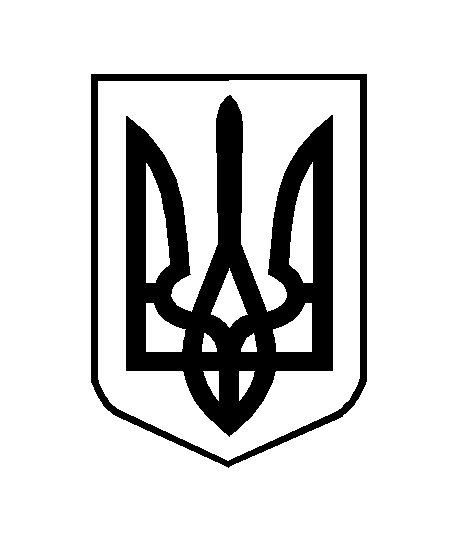 